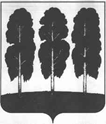 АДМИНИСТРАЦИЯ БЕРЕЗОВСКОГО РАЙОНАХАНТЫ-МАНСИЙСКОГО АВТОНОМНОГО ОКРУГА – ЮГРЫПОСТАНОВЛЕНИЕот 29.06.2021                                                                                                          № 730пгт. Березово	В целях приведения муниципального правового акта администрации Березовского района в соответствие с действующим законодательством:1. Внести в постановление администрации Березовского района от 11.04.2017 № 261 «О создании патрульных, патрульно – маневровых групп на территории городского поселения Березово» следующие изменения:1.1. Преамбулу постановления изложить в следующей редакции:«В соответствии с Федеральными законами от 21.12.1994 № 68-ФЗ «О защите населения и территорий от чрезвычайных ситуаций природного и техногенного характера», от 06.10.2003 № 131-ФЗ «Об общих принципах организации местного самоуправления в Российской Федерации», от 21.12.1994 № 69-ФЗ «О пожарной безопасности», постановлением Правительства Российской Федерации от 16.09.2020 № 1479 «Об утверждении Правил противопожарного режима в Российской Федерации», на основании решения комиссии по чрезвычайным ситуациям и обеспечению пожарной безопасности Березовского района от 30.03.2017 (протокол № 2), рекомендаций МЧС Российской Федерации по Ханты-Мансийскому автономному округу – Югре «В целях выявления, предупреждения и ликвидации очагов природных пожаров на ранней стадии их развития, проведения профилактической работы среди населения по недопущению сжигания растительности в период действия весенне-летнего пожароопасного периода»:».1.2. Пункт 7 постановления изложить в следующей редакции:«7. Контроль за исполнением настоящего постановления возложить на первого заместителя главы района С.Ю. Билаша.». 1.3. В приложении 1 к постановлению:1.3.1. пункт 3 изложить в следующей редакции:«3. д. Деминская – патрульно – маневровая группа в составе четырех человек, руководитель группы – комендант А.И. Демина;». 2. Разместить настоящее распоряжение на официальном веб-сайте органов местного самоуправления Березовского района, городского поселения Березово.3. Настоящее постановление вступает в силу после его подписания.Глава района                                                                                                  В.И. ФоминО внесении изменений в постановление администрации Березовского района от 11.04.2017 № 261 «О создании патрульных, патрульно – маневровых групп на территории городского поселения Березово»